Photos Vitrines et magasin 2014 – VDM Collège Monod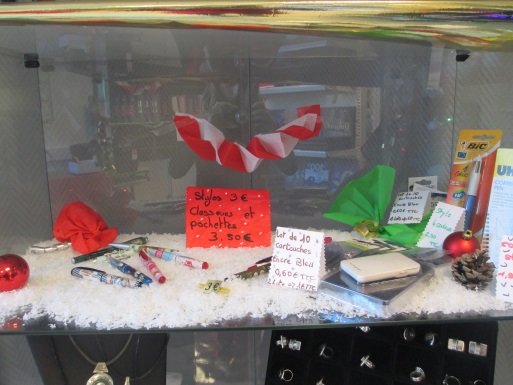 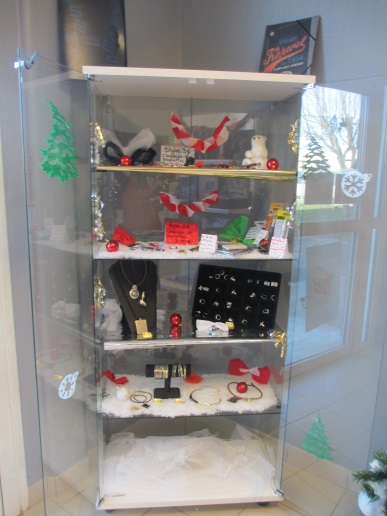 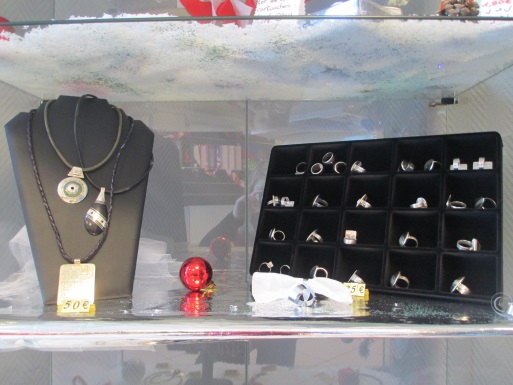 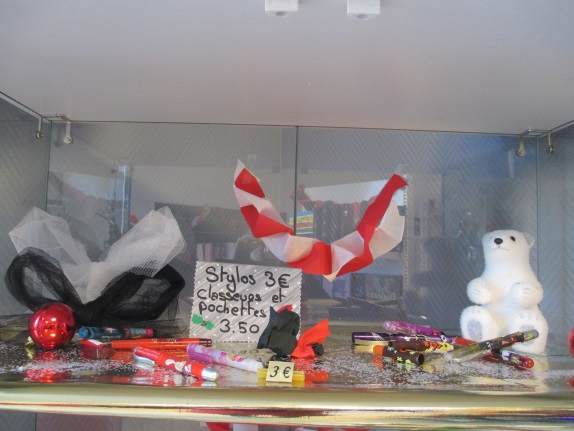 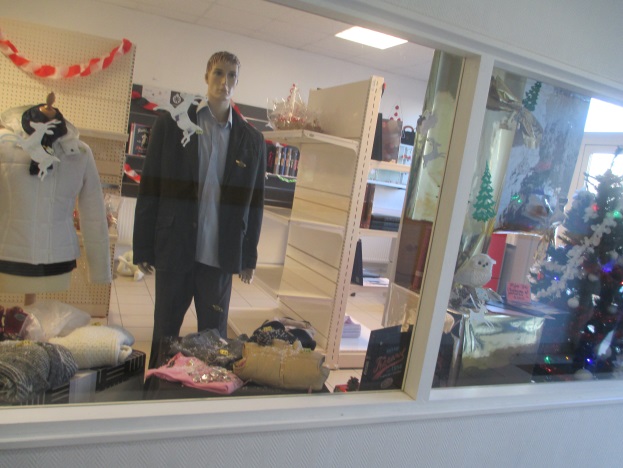 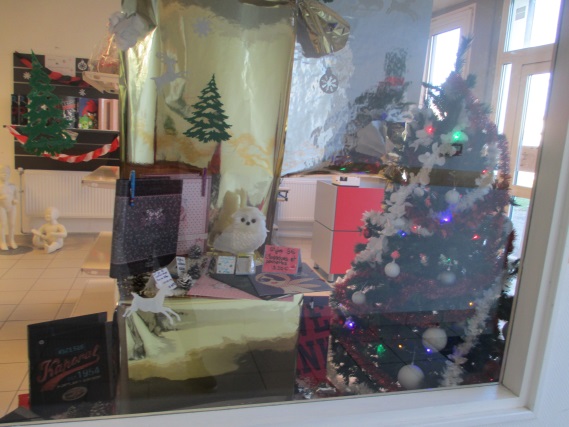 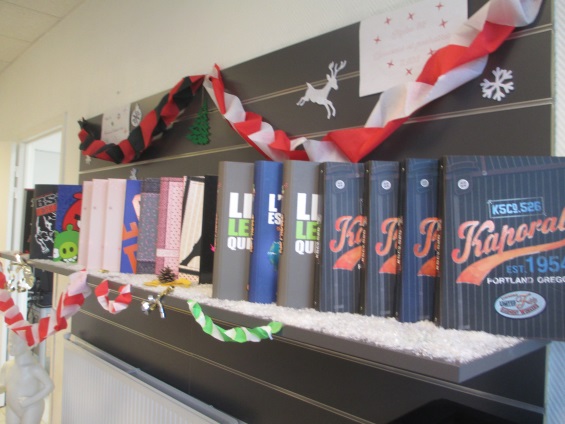 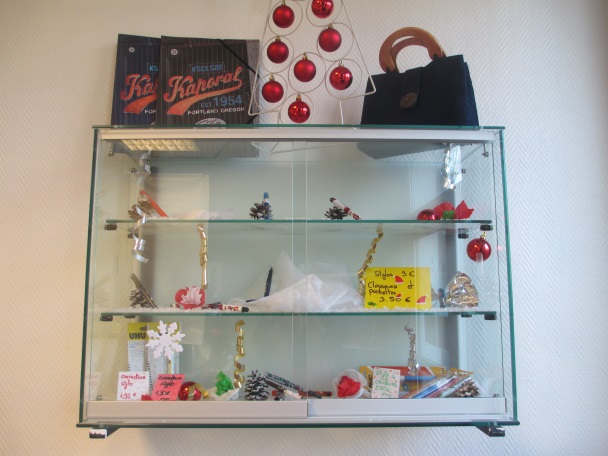 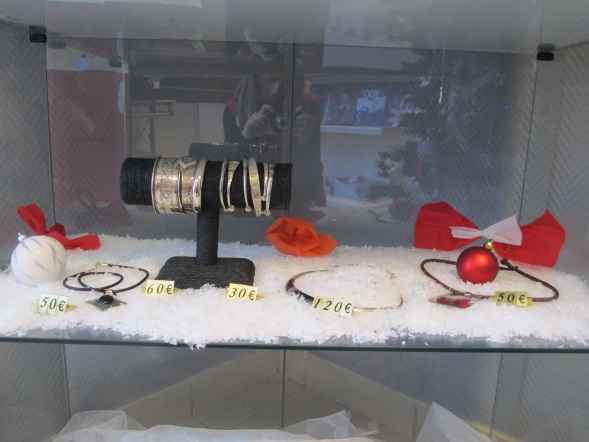 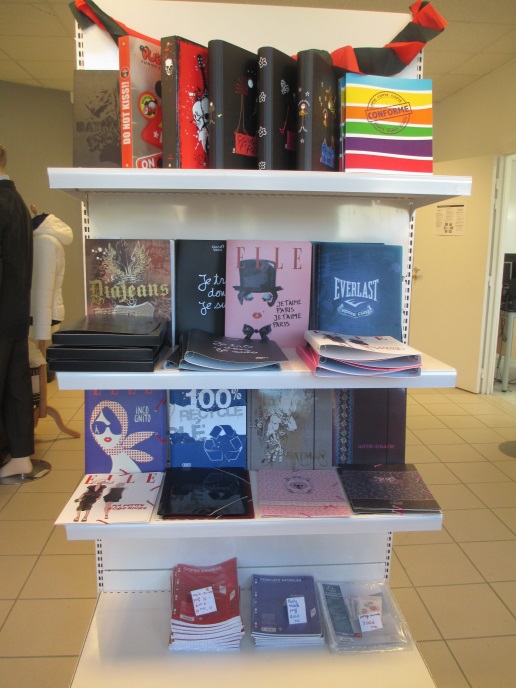 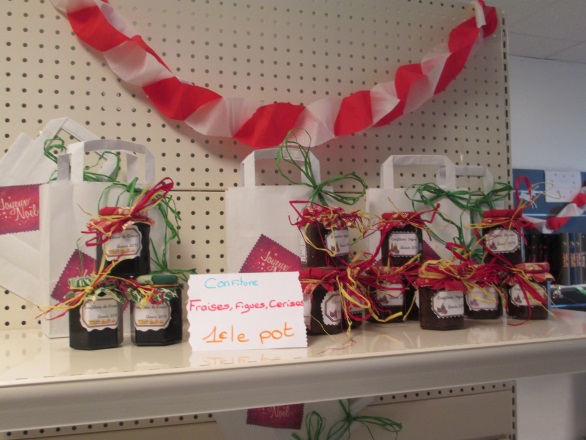 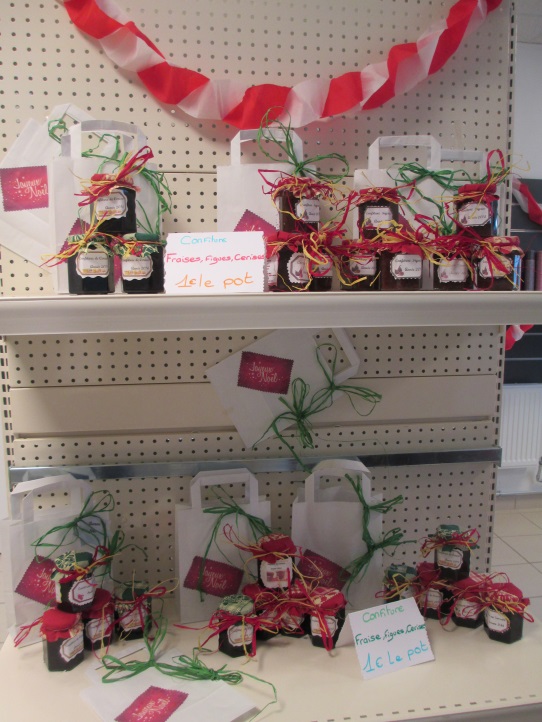 